Grade 2 Math Activities: May 11-15Tic-Tac-Toe: this week try and complete 3 activities to get a horizontal, vertical or diagonal line.Challenge: see how many of these activities you can do this week.Number & OperationsShape & SpacePatterns & RelationsDataOrdering numbers1.  Write these numbers below     on squares of paper 2.  put them in descending order3.  mix them up and put them in      ascending order   Use a hundred chart to see of you are correct.        15, 23, 9, 84, 66, 2, 89,       36, 57, 19, 95, 71, 42,38Watch this3D shapes video.Look around your house and try to find a cube, cone, cylinder, sphere, and rectangular prism?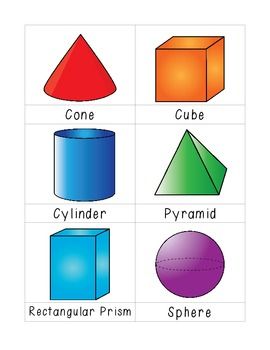 Watch the following video onrepeating patterns and their attributes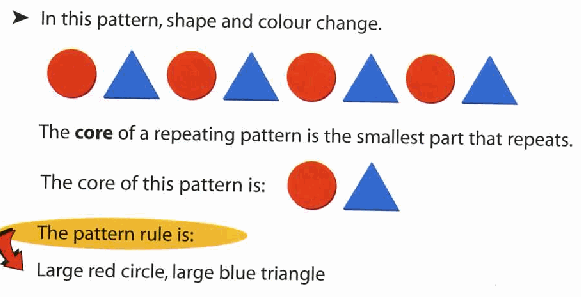 Watch this video on creating a bar graph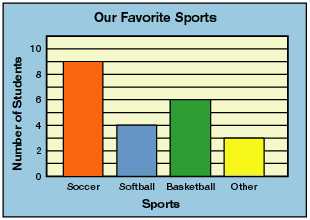 Watch this video on creating picture graphs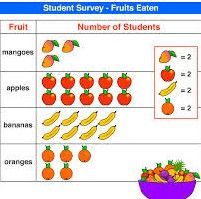 Make 10 (9 min)watch video herePractice sheets to go with video (Day 2 sheets-just scroll down to the correct day)get worksheets hereCalendarWrite today’s date.What was yesterday’s date?What will the date be tomorrow?What was last month?What will next month be?Look for objects inside or outside to create a repeating pattern with 3-5 elements. Tell someone in your family the core of your pattern.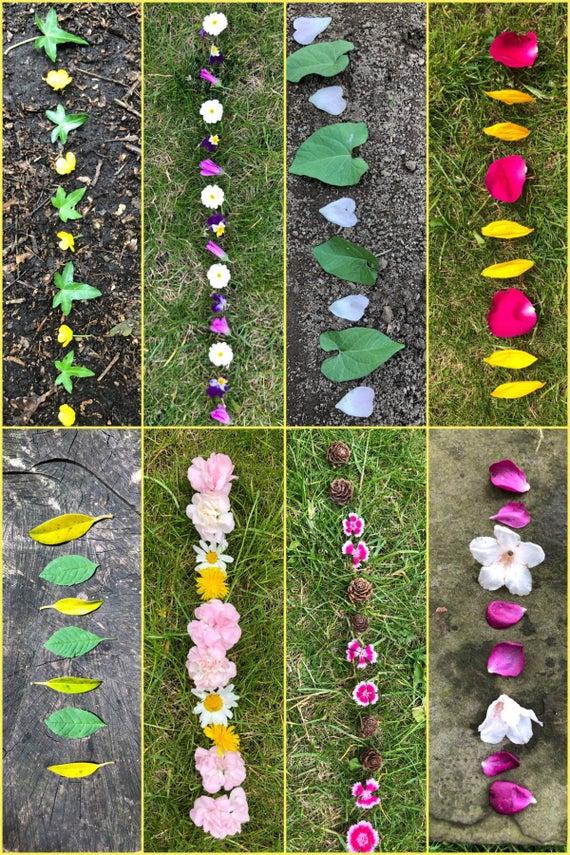 Think of a question that will help you gather information about the people in your family. Now go and ask your question and collect your data*remember to organize your data neatly in a simple table or using tally marks.   With a partner use a deck of cards. 1.   Each player flips over 2      cards and makes a 2-digit      number.2.  What is 1 more, 2 more than      your number?3.  What is 1 less, 2 less than      your number?MeasurementFind 5 things and put them in order based on mass (weight) from heaviest to lightest.Take the heaviest thing and find 3 things that have a mass less than it. Tell someone in your house how you know.Watch these 2 increasing (growing) and decreasing (getting smaller) pattern videos1.   increasing (growing) patterns2.  increasing & decreasing patterns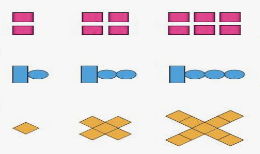 After watching the videos try and make your own growing pattern. Save it and we’ll discuss them during our grade 2 meeting on ThursdayTake your data and make a bar graph and then a picture graph.